ФЕДЕРАЛЬНОЕ АГЕНТСТВО ЖЕЛЕЗНОДОРОЖНОГО ТРАНСПОРТА Федеральное государственное бюджетное образовательное учреждение высшего образования«Петербургский государственный университет путей сообщения Императора Александра I»(ФГБОУ ВО ПГУПС)Кафедра «Информатика и информационная безопасность»РАБОЧАЯ ПРОГРАММАдисциплины«ГУМАНИТАРНЫЕ ОСНОВЫ ИНФОРМАЦИОННОЙ БЕЗОПАСНОСТИ» (Б1.В.ДВ.1.1)для специальности10.05.03 «Информационная безопасность автоматизированных систем» по специализации«Информационная безопасность автоматизированных системна транспорте» Форма обучения – очнаяСанкт-Петербург2019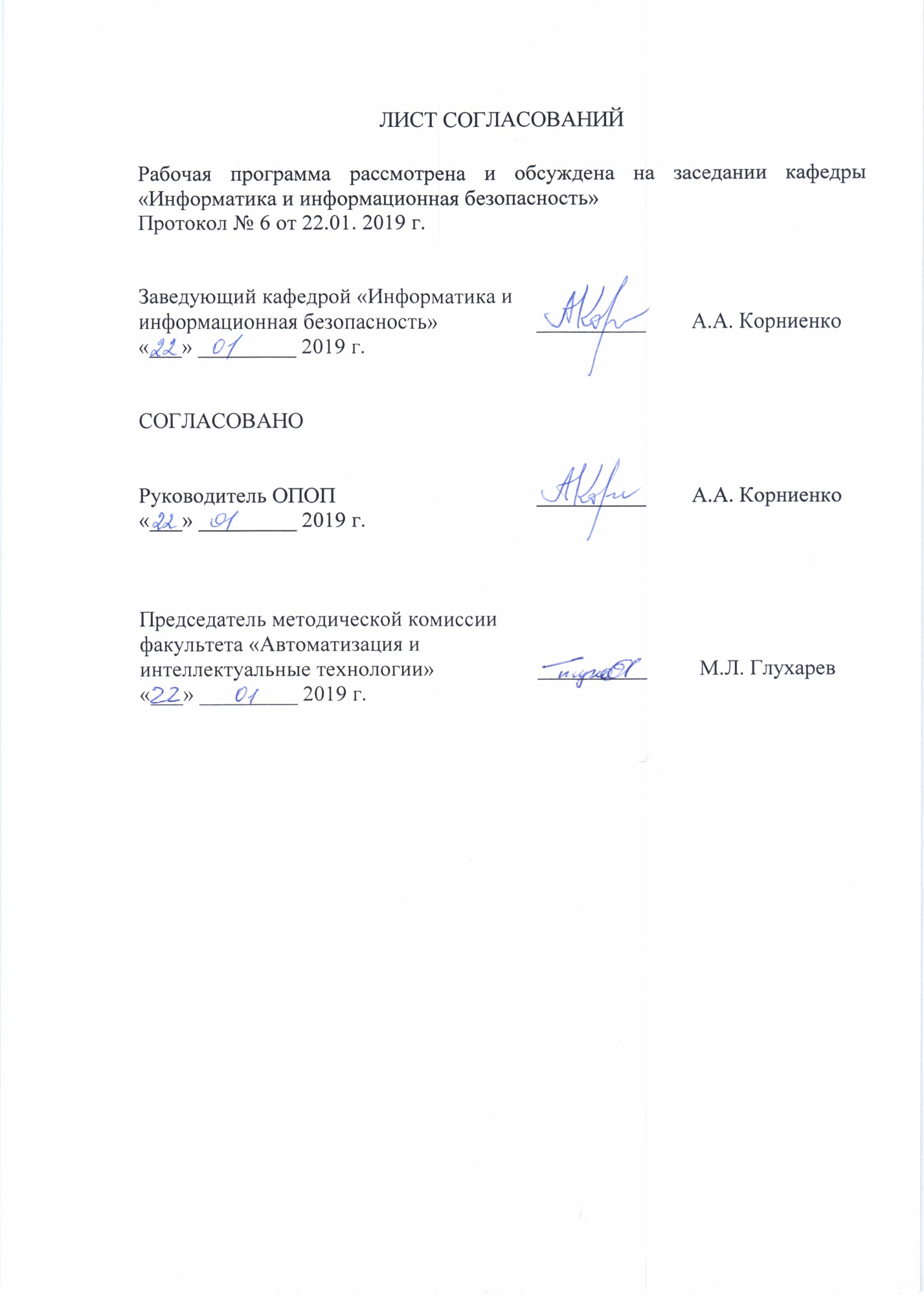 1. Цели и задачи дисциплиныРабочая программа составлена в соответствии с ФГОС ВО, утвержденным от 01.12.2016, приказ № 1509по специальности 10.05.03 «Информационная безопасность автоматизированных систем»  по специализации «Информационная безопасность автоматизированных систем на транспорте» по дисциплине «Гуманитарные основы информационной безопасности» (Б1.В.ДВ.1.1).Целью изучения дисциплины является расширение и углубление профессиональной подготовки в составе других базовых дисциплин профессионального цикла в соответствии с требованиями, установленными федеральным государственным образовательным стандартом для формирования у выпускника профессиональных компетенций, способствующих решению профессиональных задач в соответствии с видами профессиональной деятельности: научно-исследовательская, проектная, контрольно-аналитическая, организационно-управленческая, эксплуатационная и специализацией «Информационная безопасность автоматизированных систем на транспорте».Для достижения поставленной цели определены следующие задачи изучения дисциплины:подготовка студента по разработанной в университете основной образовательной программе к успешной аттестации планируемых конечных результатов освоения дисциплины;подготовка студента к изучению дисциплин, определённых учебным планом в соответствии с указанными компетенциями; развитие социально-воспитательного компонента учебного процесса.При изучении дисциплины решаются следующие конкретные задачи:формирование понимания социальной значимости своей будущей профессии;формирование способности к активной состязательной деятельности в условиях информационного противоборства;формирование способности к выполнению профессиональной деятельности в области обеспечения информационной безопасности и защиты интересов личности, общества  и государства.2. Перечень планируемых результатов обучения по дисциплине, соотнесенных с планируемыми результатами освоения основной профессиональной образовательной программыПланируемыми результатами обучения по дисциплине являются: приобретение знаний, умений, навыков и/или опыта деятельности.В результате освоения дисциплины обучающийся должен:ЗНАТЬ:сущность и понятие информации, информационной 
безопасности и характеристику ее составляющих;место и роль информационной безопасности в системе национальной безопасности Российской Федерации, основы государственной информационной политики, стратегию развития информационного общества в России;УМЕТЬ:применять нормативные правовые акты и нормативные методические документы в области обеспечения информационной безопасности;осуществлять поиск и обработку информации из различных источников информации;ВЛАДЕТЬ:общей технологией работы в стандартных пакетах численных вычислений;профессиональной терминологией в области информационной безопасности;методами работы в службе защиты информации на предприятии.Изучение дисциплины направлено на формирование следующих общекультурных компетенций (ОК): способность понимать социальную значимость своей будущей профессии, обладать высокой мотивацией к выполнению профессиональной деятельности в области обеспечения информационной безопасности и защиты интересов личности, общества и государства, соблюдать нормы профессиональной этики (ОК-5);Изучение дисциплины направлено на формирование следующих общепрофессиональных компетенций (ОПК):способность применять нормативные правовые акты в профессиональной деятельности (ОПК-6);Изучение дисциплины направлено на формирование следующих профессиональных компетенций (ПК):способность организовывать работу малых коллективов исполнителей, вырабатывать и реализовывать управленческие решения в сфере профессиональной деятельности (ПК-18).Область профессиональной деятельности обучающихся, освоивших данную дисциплину, приведена в п. 2.1 ОПОП.Объекты профессиональной деятельности обучающихся, освоивших данную дисциплину, приведены в п. 2.2 ОПОП.3. Место дисциплины в структуре основной профессиональной образовательной программыДисциплина «Гуманитарные основы информационной безопасности» (Б1.В.ДВ.1.1)относится вариативной части и является дисциплиной по выбору обучающегося.4. Объем дисциплины и виды учебной работы5. Содержание и структура дисциплины5.1 Содержание дисциплины5.2 Разделы дисциплины и виды занятий6. Перечень учебно-методического обеспечения для самостоятельной работы обучающихся по дисциплине7. Фонд оценочных средств для проведения текущего контроля успеваемости и промежуточной аттестации обучающихся по дисциплинеФонд оценочных средств по дисциплине является неотъемлемой частью рабочей программы и представлен отдельным документом, рассмотренным на заседании кафедры и утвержденным заведующим кафедрой.8. Перечень основной и дополнительной учебной литературы, нормативно-правовой документации и других изданий, необходимых для освоения дисциплины8.1 Перечень основной учебной литературы, необходимой для освоения дисциплиныИнформационная безопасность и  защита информации на железнодорожном транспорте: в 2 ч.: / под ред. А. А. Корниенко. – М.: Учебно-методический центр по образованию на железнодорожном транспорте, 2014. -  Ч. 1 : Методология и система обеспечения информационной безопасности на железнодорожном транспорте / С. Е. Ададуров [и др.]. - 440 с. Диасамидзе С.В., Бубнов В.П. Гуманитарные основы информационной безопасности: учебное пособие. – СПб: ПГУПС, 2018. – 48 с.8.2 Перечень дополнительной учебной литературы, необходимой для освоения дисциплины1.	Вирен, Г. Современные медиа: Приемы информационных войн: Учеб.пособие для студентов вузов. [Электронный ресурс] — Электрон.дан. — М. : Аспект Пресс, 2013. — 126 с. — Режим доступа: http://e.lanbook.com/book/688042.	Малюк, А.А. Этика в сфере информационных технологий. [Электронный ресурс] / А.А. Малюк, О.Ю. Полянская, И.Ю. Алексеева. — Электрон.дан. — М. : Горячая линия-Телеком, 2011. — 288 с. — Режим доступа: http://e.lanbook.com/book/51723. Манойло, А.В. Государственная информационная политика в условиях информационно-психологической войны. [Электронный ресурс] / А.В. Манойло, А.И. Петренко, Д.Б. Фролов. — Электрон.дан. — М. : Горячая линия-Телеком, 2012. — 340 с. — Режим доступа: http://e.lanbook.com/book/51754. Новиков, В.К. Информационное оружие – оружие современных и будущих войн. [Электронный ресурс] — Электрон.дан. — М. : Горячая линия-Телеком, 2013. — 262 с. — Режим доступа: http://e.lanbook.com/book/118408.3 Перечень нормативно-правовой документации, необходимой для освоения дисциплины1.	Доктринаинформационной безопасности Российской Федерации(утв. Указом Президента РФ от 05.12.2016 № 646);2.	Федеральный закон "Об информации, информационных технологиях и о защите информации" от 27.07.2006 № 149-ФЗ;8.4 Другие издания, необходимые для освоения дисциплиныПри освоении данной дисциплины другие издания не используются.9. Перечень ресурсов информационно-телекоммуникационной сети «Интернет», необходимых для освоения дисциплиныСайт научно-технической библиотеки университета: http://library.pgups.ru/jirbis/index.php?option=com_irbis&Itemid=300Интернет-университет информационных технологий. http://www.intuit.ruУниверситетская библиотека онлайн. http://www.biblioclub.ru/Проект «Информационная безопасность». http://www.itsec.ru/Интернет-версия системы «Консультант-Плюс». http://www.consultant.ru/10. Методические указания для обучающихся по освоению дисциплиныПорядок изучения дисциплины следующий:Освоение разделов дисциплины производится в порядке, приведенном в разделе 5 «Содержание и структура дисциплины». Обучающийся должен освоить все разделы дисциплины с помощью учебно-методического обеспечения, приведенного в разделах 6, 8 и 9 рабочей программы. Для формирования компетенций обучающийся должен представить выполненные типовые контрольные задания или иные материалы, необходимые для оценки знаний, умений, навыков и (или) опыта деятельности, предусмотренные текущим контролем (см. фонд оценочных средств по дисциплине).По итогам текущего контроля по дисциплине, обучающийся должен пройти промежуточную аттестацию (см. фонд оценочных средств по дисциплине).11. Перечень информационных технологий, используемых при осуществлении образовательного процесса по дисциплине, включая перечень программного обеспечения и информационных справочных системПеречень информационных технологий, используемых при осуществлении образовательного процесса по дисциплине:технические средства (компьютерная техника и средства связи(персональные компьютеры, проектор, интерактивная доска,видеокамеры, акустическая система и т.д.);методы обучения с использованием информационных технологий(компьютерное тестирование, демонстрация мультимедийныхматериалов, компьютерный лабораторный практикум и т.д.);перечень Интернет-сервисов и электронных ресурсов (поисковыесистемы, электронная почта, профессиональные, тематические чаты ифорумы, системы аудио и видео конференций, онлайн-энциклопедии исправочники, электронные учебные и учебно-методические материалы).Кафедра обеспечена необходимым комплектом лицензионного программного обеспечения:Microsoft Windows 7;Microsoft Word 2010;MicrosoftExcel 2010;MicrosoftPowerPoint 2010;перечень прикладного программного обеспечения (системы тестирования, профессиональные пакеты прикладных программ, программы-тренажеры, программы-симуляторы) перечень информационных справочных систем.12. Описание материально-технической базы, необходимой для осуществления образовательного процесса по дисциплинеМатериально-техническая база обеспечивает проведение всех видов учебных занятий, предусмотренных учебным планом по даннойспециальности и соответствует действующим санитарным и противопожарным нормам и правилам.Она содержит:помещения для проведения лабораторных работ, укомплектованных специальной учебно-лабораторной мебелью, лабораторным оборудованием, лабораторными стендами, специализированными измерительными средствами в соответствии с перечнем лабораторных работ.помещения для проведения лекционных и практических (семинарских) занятий, укомплектованных специализированной учебной мебелью и техническими средствами обучения, служащими для представления учебной информации большой аудитории (настенным экраном с дистанционным управлением, подвижной маркерной доской, считывающим устройством для передачи информации в компьютер, мультимедийным проектором и другими информационно-демонстрационными средствами).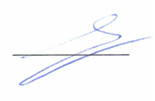 Вид учебной работыВсего часовСеместрВид учебной работыВсего часов5Контактная работа (по видам учебных занятий)В том числе:лекции (Л)практические занятия (ПЗ)лабораторные работы (ЛР)321616321616Самостоятельная работа (СРС) (всего)3131Контроль99Форма контроля знанийЗЗОбщая трудоемкость: час / з.е.72/272/2№ п/пНаименование раздела дисциплиныСодержание раздела1Основные понятия информационной безопасностиОсновные понятия и определения. Объекты информационной безопасности. Общая характеристика содержания правового и организационного обеспечения информационной безопасности РФ. Общаяхарактеристикамер и систем обеспечения информационной безопасности 2Информационная безопасность современного обществаИнформационное противостояние в современном мире.Государственная политика РФ в области информационной безопасности.Регулирование правовых вопросов в информационной сфере России.Интеллектуальная собственность и информационная безопасность.3Психологические аспекты информационной безопасностиПроблемы безопасности личности и общества в информационной сфере. Угрозы информационно-психологической безопасности личности и их основные источники.Психологическая защита от информационных угроз.Социальный инжиниринг.Этика информационной безопасности.№ п/пНаименование раздела дисциплиныЛПЗЛРСРС1Основные понятия информационной безопасности66112Информационная безопасность современного общества64103Психологические аспекты информационной безопасности4610ИтогоИтого161631№п/пНаименование раздела дисциплиныПеречень учебно-методического обеспечения1Основные понятия информационной безопасностиИнформационная безопасность и  защита информации на железнодорожном транспорте.Ч. 1 : Методология и система обеспечения информационной безопасности на железнодорожном транспорте. – М.: УМЦ ЖДТ, 2014. - 440с. 2Информационная безопасность современного обществаДиасамидзе С. В. Гуманитарные основы информационной безопасности: учебное пособие. – СПб: ПГУПС, 2018. – 48 с.3Психологические аспекты информационной безопасностиДиасамидзе С. В. Гуманитарные основы информационной безопасности: учебное пособие. – СПб: ПГУПС, 2018. – 48 с.Разработчик программы, доцент____________С.В. Диасамидзе